WAYNFLETE INFANTS’ SCHOOL PTFA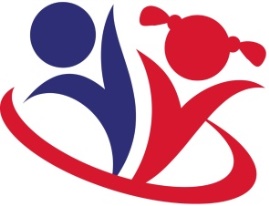 CHRISTMAS RAFFLE 2020Dear Parents, Carers and Staff,As promised here are some more details about our online Christmas Raffle 2020.Normally the Christmas Raffle is one of our biggest fundraising opportunities and it is very well supported, for which we thank you! Obviously with COVID we have had to look at doing things a bit differently this year but still having the fun and excitement that the raffle brings and so we have gone online to do this.There’s plenty to win at the Christmas Raffle including our top prizes of £100, £50 and £25, as well as donations from local businesses: a hamper of items donated by Brackley Tesco, gardening tools and a bottle donated by Rob Hedges & Landscapes, £10 voucher from Smith & Clay Butchers, £10 voucher from Bloomer’s of Brackley, voucher for a family pie donated by Butler’s Pie Company, a bundle of books donated by The Old Hall Bookshop and a voucher donated by KT’s Photography.In order to purchase tickets, please click on the link below. You will need to sign in to purchase tickets which can be paid for by credit or debit card. Your name and amount of tickets purchased will be visible to other people involved in our raffle and to us as the organisers. You can use an alias if you would prefer. To confirm you are not a robot (!!), you will need to answer a simple question: what colour do you most associate with Smurfs? Of course, the answer is BLUE! Tickets cost £1 each and will be unlimited. The raffle will end on Friday 11th December at 12 noon, so we have time to arrange collection of the prizes before the end of term.https://raffall.com/140457/enter-raffle-to-win-waynflete-ptfa-prize-draw-hosted-by-waynfleteptfaWinners are selected at random so everyone has a chance of winning! Winners are notified directly by email and then you click to accept your prize. We will also be notified of the winners so we can arrange collection of your prize.One of the obvious benefits of an online raffle eliminates cash transactions and allows more people to enter as the link is shared. In addition, we are not issuing printed tickets so are making a saving here as well as going paper free! The website we have chosen (Raffall) charges 10% commission, so for every £1 ticket purchased, we receive 90p.Please share the link with family and friends. We are currently fundraising for items on the school’s wish list which includes: more tablets for class use, outside storage areas to support outdoor learning and a covered outdoor teaching area.If you have any questions or encounter any problems, please click on the Raffall support link on the website or email us on: ptfateamwaynflete@gmail.comThank you for your continued support!Waynflete Infants’ School PTFAWaynflete Infants’ School PTFA is a registered charity (Charity Number 1037038)